ПРОВЕРКА  В  ОТНОШЕНИИ ООО «Липецкая Управляющая Компания»В Госжилинспекцию Липецкой области поступило обращение от жителя, проживающего по адресу: г. Липецк, ул. Нижняя Логовая, д.9, по вопросу неисправного состояния  трубопроводов системы водоотведения.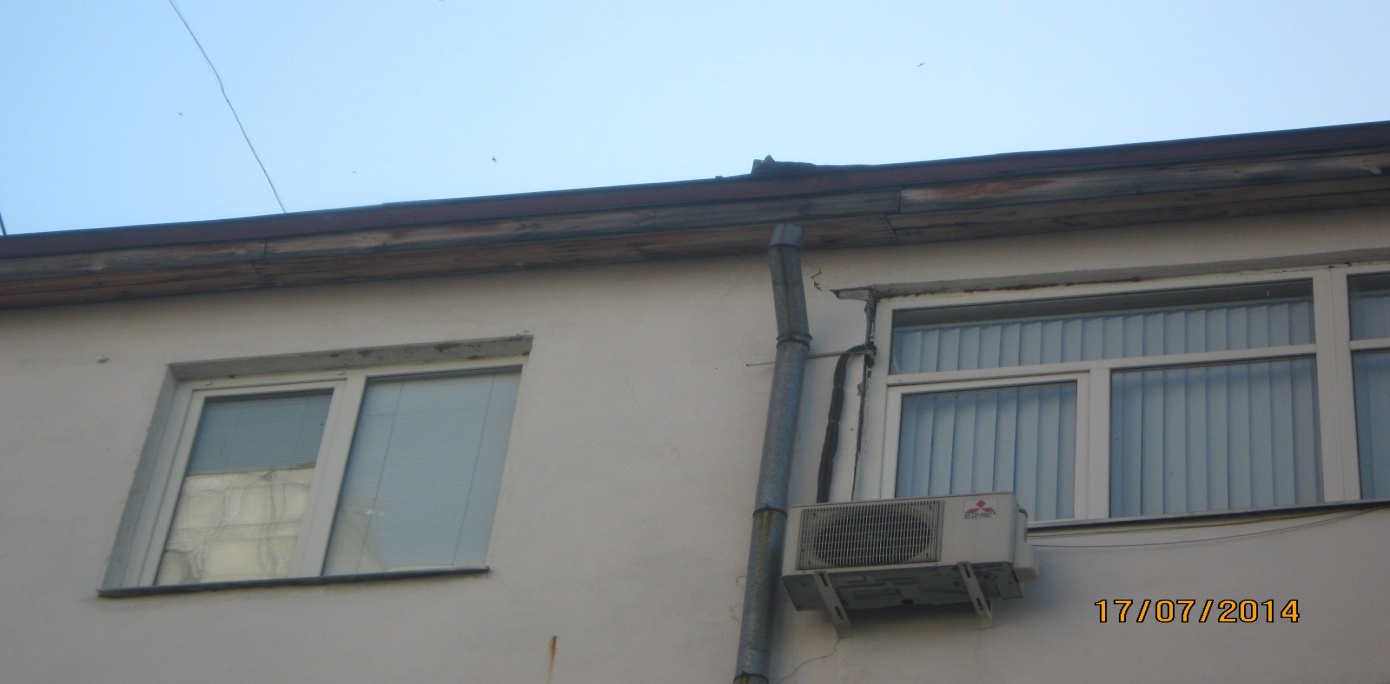 Обслуживающей организацией произведены работы по ремонту трубопроводов системы водоотведения. 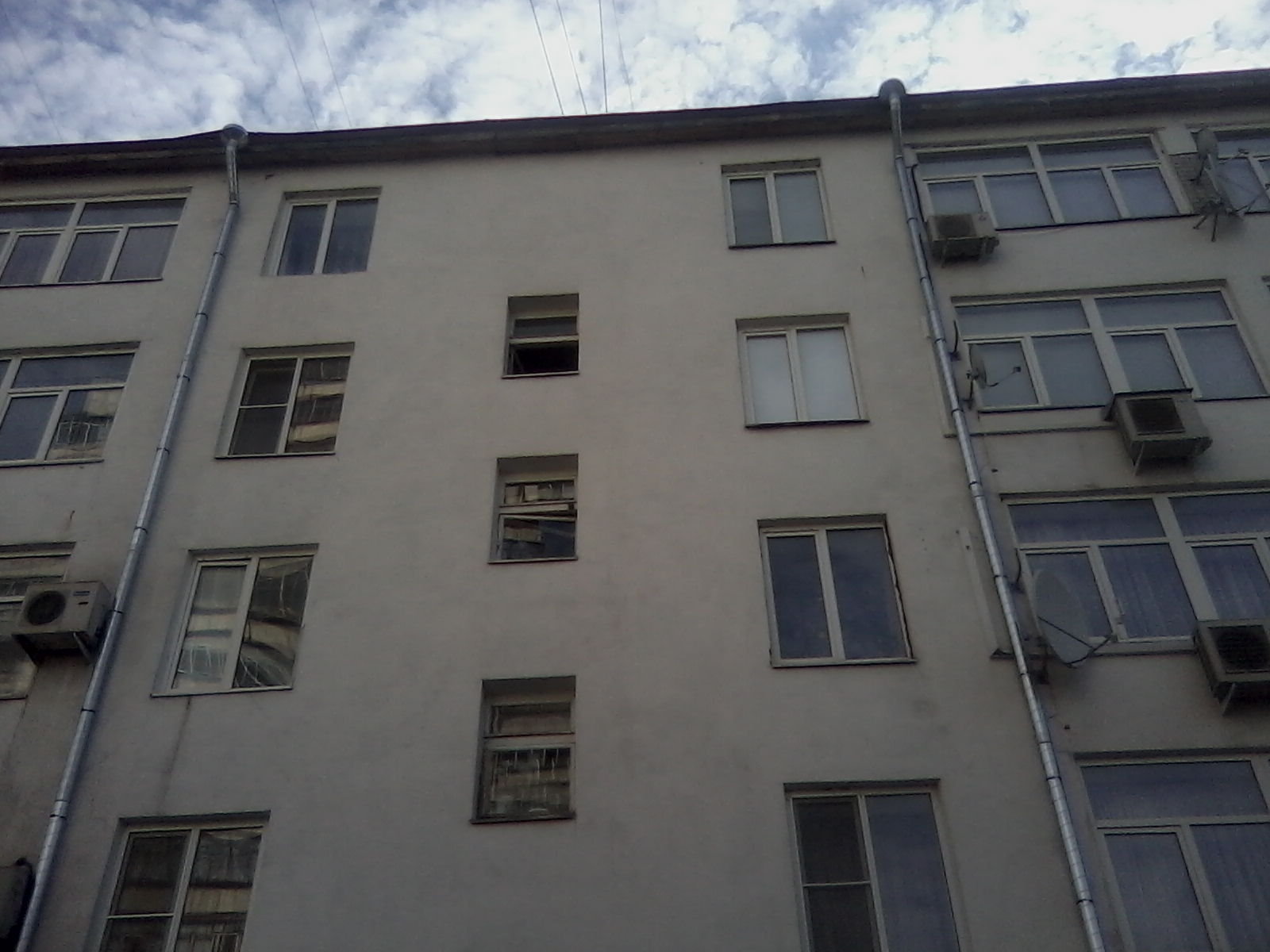 